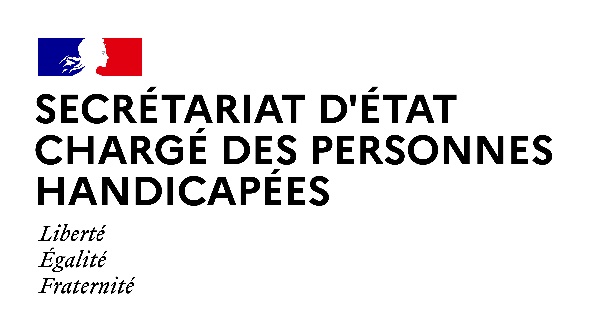 AGENDAAgenda prévisionnel de Madame Sophie CLUZELdu LUNDI 6 SEPTEMBRE 2021 au VENDREDI 10 SEPTEMBRE 2021Paris, le 4 septembre 2021LUNDI 6 SEPTEMBRE 09h45 : Déplacement dans l’Oise sur le thème des mesures mises en place pour l’emploi des personnes handicapées dans le cadre du plan #FranceRelance 	(Longueil-Sainte-Marie - 60)13h00 : Accueil de l'équipe de France des Jeux Paralympiques Tokyo 2020 	 (Aéroport Roissy-Charles de Gaulle)MARDI 7 SEPTEMBRE 15h00 : Questions au Gouvernement (Assemblée nationale)18h00 : Facebook live sur la stratégie nationale Autisme au sein des Troubles du Neuro-Développement (TND) dans le cadre de la rentrée scolaire pour tous, avec Claire Compagnon, Déléguée interministérielle  (Visioconférence)MERCREDI 8 SEPTEMBRE 10h30 : Conseil des ministres(Palais de l’Elysée)12h30 : Séminaire gouvernemental (Palais de l’Elysée)16h30 : Inauguration de l’exposition d’art contemporain, handicap et culture, « D’un commun accord » (Château de Versailles - 78)19H : Coupe du Monde de Rugby 2023, Live « Cap sur 2023 »(Boulogne – 92)JEUDI 9 SEPTEMBRE 9h : Déplacement rentrée scolaire (Ile de France – détails à venir)15h00 : Questions au Gouvernement (Sénat)16h30 : Point d’étape sur le dispositif des communautés 360 avec les associations et les parties prenantes  	  (Visioconférence)VENDREDI 10 SEPTEMBRE08h30 : Déplacement sur l’emploi dans le cadre de l’étape du Train #FranceRelance(Caen - )Contact presse : 
seph.communication@pm.gouv.fr